КАРАР	РЕШЕНИЕ            	 Об исполнении бюджета  сельского поселения Зириклинский сельсовет муниципального района Шаранский район Республики Башкортостан за 10месяцев 2011 года.Заслушав информацию  специалиста первой  категории  администрации сельского поселения  Зириклинский  сельсовет муниципального  района Шаранский район Республики Башкортостан  Ахметшиной А.М. «Об исполнении бюджета  сельского поселения Зириклинский сельсовет муниципального района Шаранский район Республики Башкортостан за 10 месяцев 2011 года» Совет сельского поселения РЕШИЛ:         1.   Информацию «Об исполнении бюджета  сельского поселения  Зириклинский сельсовет муниципального района Шаранский район Республики Башкортостан за 10 месяцев 2011 года» принять к сведению.       2. Утвердить отчет об исполнении бюджета сельского поселения Зириклинский сельсовет за 10 месяцев 2011года по доходам  в сумме 2329703руб 02 коп. и по расходам 2077241руб 62 коп.       3.  Администрации сельского поселения   принимать меры по недопущению  дебиторской и кредиторской задолженности , эффективно и целесообразно использовать бюджетные ассигнования.- ежеквартально  рассматривать итоги исполнения бюджета сельского поселения и принимать меры по выполнению доходной  части и расходных обязательств бюджета.Глава сельского поселенияЗириклинский сельсовет                                                          Р.С.Игдеевс. Зириклы18 ноября 2011 г.№ 80             БАШ ›ОРТОСТАН  РЕСПУБЛИКАҺЫШАРАН РАЙОНЫ МУНИЦИПАЛЬ РАЙОНЫНЫҢЕРЕКЛЕ АУЫЛ СОВЕТЫАУЫЛ   БИЛӘМӘҺЕ СОВЕТЫ Ерекле ауылы, Дуслык урамы,2 йорттел.(34769) 2-54-46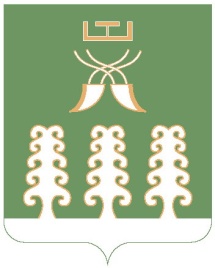                    РЕСПУБЛИКА БАШКОРТОСТАН                       МУНИЦИПАЛЬНЫЙ РАЙОН                ШАРАНСКИЙ РАЙОН                    СОВЕТ СЕЛЬСКОГО ПОСЕЛЕНИЯ              ЗИРИКЛИНСКИЙ СЕЛЬСОВЕТ                   с. Зириклы, ул.Дружбы дом 2                         тел.(34769) 2-54-46